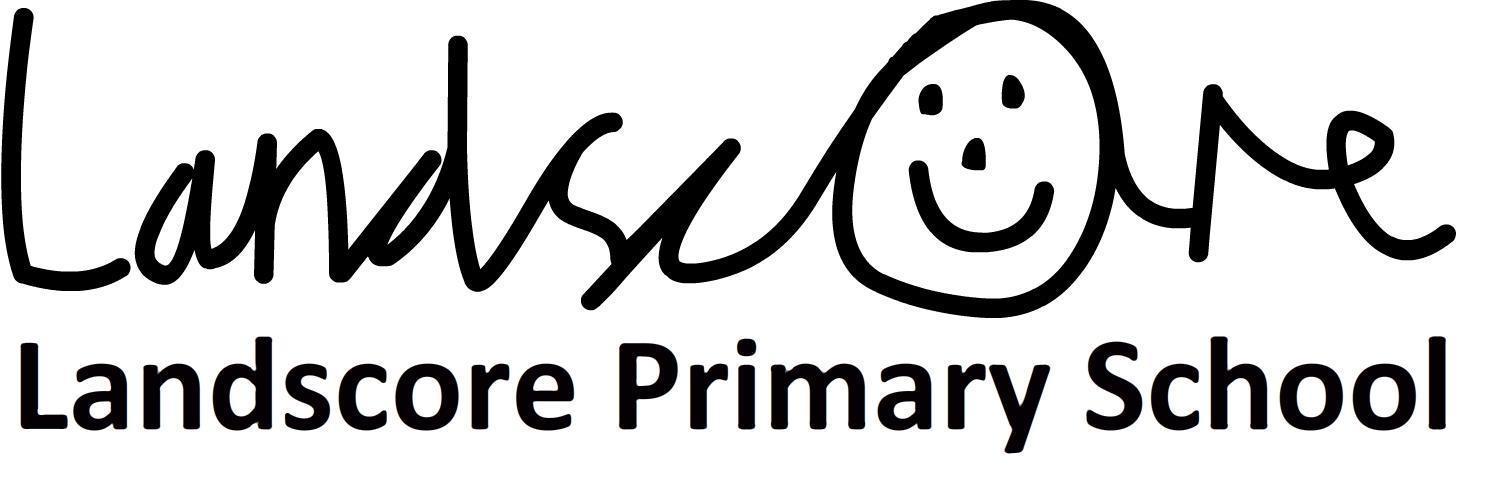 Information Letter for Parents –Spring Term 2020 – Year 3 and 4Dear Parents and Carers,We would like to take this opportunity to say welcome back after half term! We had a fantastic first half term in Team 2 and we are really excited to be back. Our topic this term is “Who was Rudyard Kipling?” - Please find some time to read through this term’s curriculum map as it will provide you with information about what children will be learning over the coming weeks. 

We are incredibly lucky to have Miss Guhrania, a PGCE student from Exeter University, working in Miss Maddison’s class this term. 
The Multiplication Tables Check 
As we have mentioned in the previous Curriculum letter, the Department for Education (DFE) have confirmed that all schools will be expected to administer a multiplication test to their year 4 pupils from 2019-20. We are continuing to use “TimesTable Rockstar” to support the children’s times tables knowledge and if possible would encourage children to use this programme to practise their times tables at home during the week. We will be encouraging children in Year 4 to practise taking “Sound Checks” using “TimesTable Rockstar” at least once every two weeks (more if they can manage it!). 
If you would like to see more information about this you can either speak to your class teacher, or visit https://www.gov.uk/guidance/multiplication-tables-check-development-process#introduction 
We will also be continuing with our weekly times table test, to check the children’s fluency with their timestables, which are carried out on a Friday.

Swimming
This term it will be Mrs T’s class who are swimming on a Wednesday morning, starting on Wednesday 8th January 2020. All the children will be attending the swimming session and will need to return the permission slip back to the office as soon as possible once this has been sent home. Swimming lessons will take place at Lords Meadow Leisure Centre and will be between 9:30am - 10:30am. The children will need to bring their swimming kits into school in the morning and will change at the swimming pool.

Volunteers
We would like to say a massive thank you to the current volunteers that offer their time every week to come in and help the children with their reading. We would be incredibly grateful if anyone is available to come into school to hear the children read, it really does make a massive difference! 

QE Gymnastics FestivalDue to Mock Exams last term QE were unable to host the Gymnastics festivals in December. This event will now be held on Tuesday 14th January and Wednesday 15th January. The children will be walking to and from the event from school and will need PE kits and pack lunches on the day. 
Mrs T’s class and Miss Maddison’s class will be attending on the 14th of January and Mrs Houston and Mrs William’s class will be attending on the 15th.  
Dates for your diaryTuesday 14th January - Mrs T’s class and Miss Maddison’s class - Gymnastics Festival at QEWednesday 15th January - Mrs Houston and Mrs Houston’s class -  Gymnastics Festival at QEWednesday 12th and Thursday 13th February - Parent’s Evenings If you have any concerns or questions, please do not hesitate to come and talk to your child’s teacher. We are usually available at the end of the day for a quick chat outside the main doors, or alternatively we can arrange a mutually convenient time for any longer discussions.With kind regards,
Miss Maddison, Mrs Houston, Mrs Williams and Mrs Turagabeci 